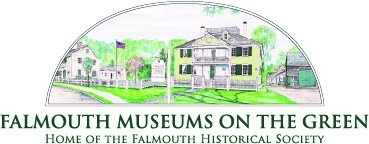 2019 ANNUAL MEETING AGENDA1.  Welcome      Tamsen George, Board President2.  Approval of 2018 Annual Meeting Minutes      Pat Dottore, Board Secretary3.  Treasurer’s Report      Mary Harris, Board Treasurer4.  Nominations & Elections      Olivia White, Governance Committee5.   By-Law Approval      Ed DeWitt, Board Member6.  Executive Director’s Report and Strategic Plan    Review      Mark Schmidt, Executive Director	7.  Closing of Business Meeting      Tamsen George, Board President2019 ANNUAL MEETING AGENDA1.  Welcome      Tamsen George, Board President2.  Approval of 2018 Annual Meeting Minutes      Pat Dottore, Board Secretary3.  Treasurer’s Report      Mary Harris, Board Treasurer4.  Nominations & Elections      Olivia White, Governance Committee5. By-Law Approval      Ed DeWitt, Board Member6.  Executive Director’s Report and Strategic Plan Review      Mark Schmidt, Executive Director	7.  Closing of Business Meeting      Tamsen George, Board President  	NOMINATIONS	Up for Election to the Board (3-yr term)     	Mary Pat Barry          Megan Kehoe     	Danielle Velesig 	Continuing Board Members	Dennis Belanger          David Brassard* (replaced Pat O’Connell)          Ed DeWitt* (replaced Kathy Tunsley)          Pat Dottore          Karin Edwards          Tamsen George          David Gouveia          Robert Haskell          Alicia McGrath          Catherine Morse          Karen Rinaldo          John Rodgers          Barbara Sillery          Olivia Masih White	Board Members Rotating Off  	Mary Harris          Kevin Klauer          Rocco Maffei 	NOMINATIONS	Up for Election to the Board (3-yr term)     	Mary Pat Barry          Megan Kehoe     	Danielle Velesig 	Continuing Board Members	Dennis Belanger          David Brassard* (replaced Pat O’Connell)          Ed DeWitt* (replaced Kathy Tunsley)          Pat Dottore          Karin Edwards          Tamsen George          David Gouveia          Robert Haskell          Alicia McGrath          Catherine Morse          Karen Rinaldo          John Rodgers          Barbara Sillery          Olivia Masih White	Board Members Rotating Off  	Mary Harris          Kevin Klauer          Rocco Maffei